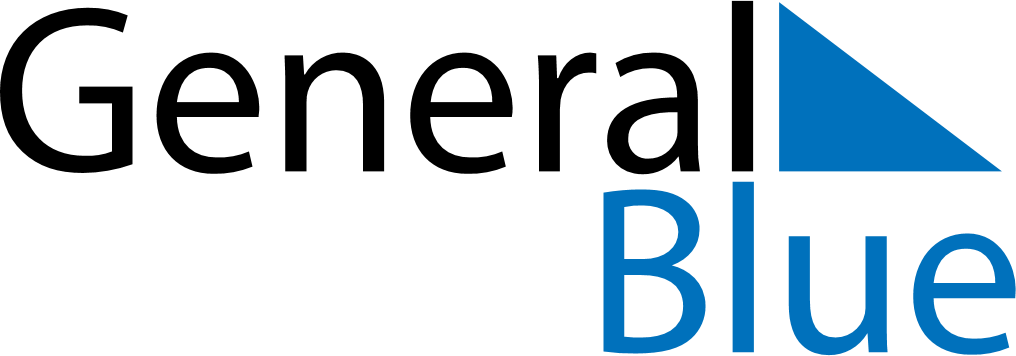 2027 – Q1Bahamas  2027 – Q1Bahamas  2027 – Q1Bahamas  2027 – Q1Bahamas  2027 – Q1Bahamas  JanuaryJanuaryJanuaryJanuaryJanuaryJanuaryJanuarySundayMondayTuesdayWednesdayThursdayFridaySaturday12345678910111213141516171819202122232425262728293031FebruaryFebruaryFebruaryFebruaryFebruaryFebruaryFebruarySundayMondayTuesdayWednesdayThursdayFridaySaturday12345678910111213141516171819202122232425262728MarchMarchMarchMarchMarchMarchMarchSundayMondayTuesdayWednesdayThursdayFridaySaturday12345678910111213141516171819202122232425262728293031Jan 1: New Year’s DayJan 10: Majority Rule DayJan 11: Majority Rule Day (substitute day)Mar 26: Good FridayMar 28: Easter SundayMar 29: Easter Monday